เอกสารรายงานผลการดำเนินงานของกิจกรรมที่สอดคล้องกับการเสริมสร้างค่านิยมหลักของคนไทย 12 ประการ ๒.ชื่อกิจกรรมหลัก 	การส่งเสริมในความเป็นไทย***กิจกรรมหลัก หมายถึง กิจกรรมที่โรงเรียนพิจารณาเองว่า เมื่อดำเนินกิจกรรมนี้จะส่งผลต่อการเสริมสร้างค่านิยมหลักของคนไทย ๑๒ ประการ ให้เลือกเฉพาะที่ดีที่สุด ๑- ๒ กิจกรรมเท่านั้น รายงานผลกิจกรรมทั้ง ๒ กิจกรรมไม่เกิน ๒ หน้ากระดาษ แล้วแนบไฟล์ส่งกลับมาในเว็บ	๒.๑  วัตถุประสงค์ 1. เพื่อให้นักเรียนเกิดความภาคภูมิใจในความเป็นไทยที่ดีต่อสภาบันชาติ ศาสนา และพระมหากษัตริย์ 2. เกิดการปฏิบัติหน้าที่ตามหลักของหน้าที่ของตนเองทั้งด้านร่างกายและจิตใจ 3. สร้างความสามัคคีที่ดีต่อหมู่คณะและห่วงแหนมีความรักในความเป็นไทย 	๒.๒ วิธีการดำเนินงาน1. จัดทำโครงการและกิจกรรมที่กำหนด2. แต่งตั้งคณะกรรมการทำงานและรับผิดชอบ3. เสนอโครงการกิจกรรมต่อผู้บังคับบัญชา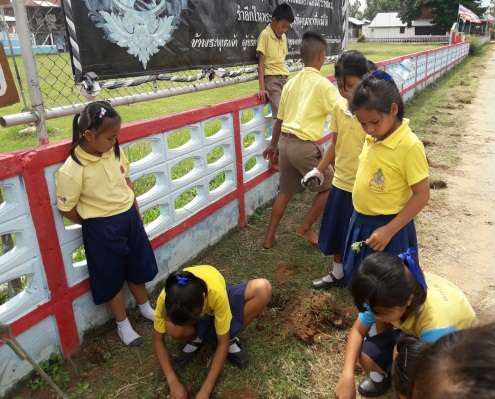 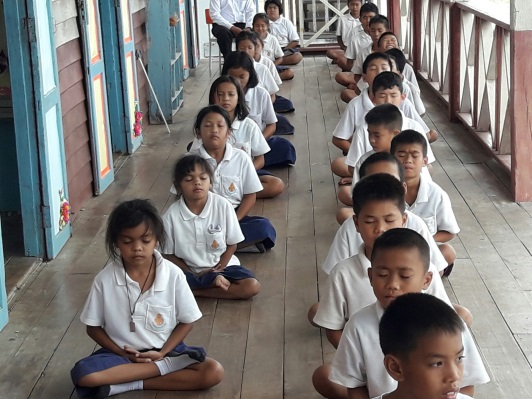 	๒.3 ผลการดำเนินงาน	นักเรียนเกิดความรักและสามัคคีในหมู่คณะทั้งด้านร่างกายและจิตใจและมีความเข้าใจมากขึ้นในความเป็นไทยที่ดีต่อสภาบันของความเป็นไทย	กิจกรรมหลักที่ ๒ ดำเนินการสอดคล้อง	     ครบ ๑๒ ประการ		 ไม่ครบ                ผู้รายงานข้อมูล						     ผู้รับรองข้อมูล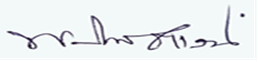     (นายสมบัติ    ประจวบสุข.)			                    (                                     )ผู้รับผิดชอบโครงการโรงเรียน.บ้านท่าเดื่อ		             ตำแหน่ง ผู้อำนวยการโรงเรียนบ้านท่าเดื่อ    โทร 097-3268055			                                    โทร.087-2605864